Ukelønn for uke:Forventes: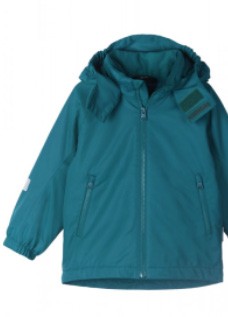 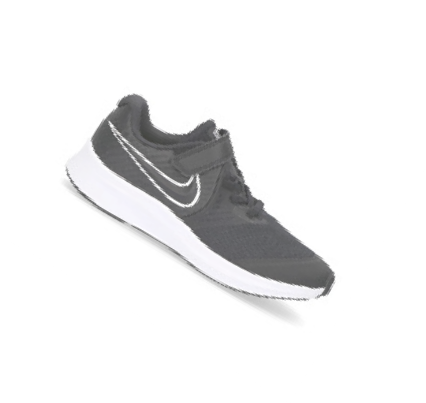 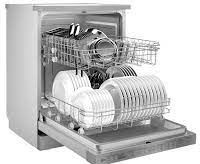 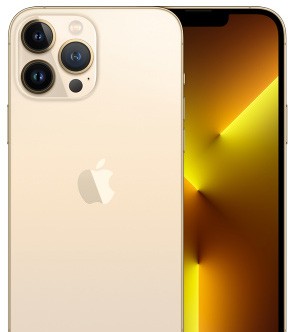 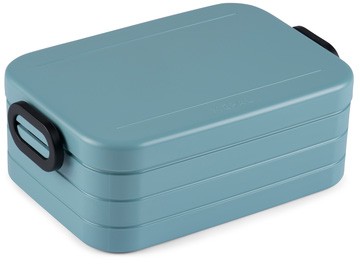 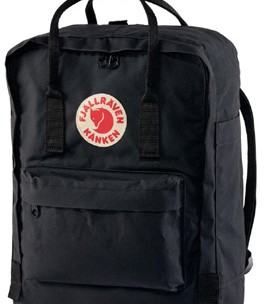 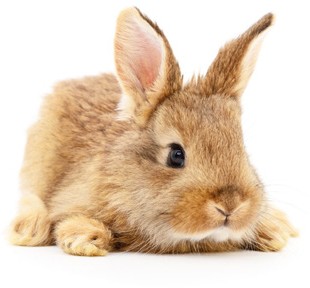 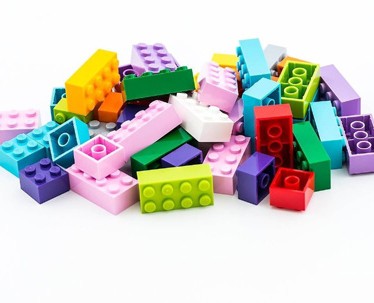 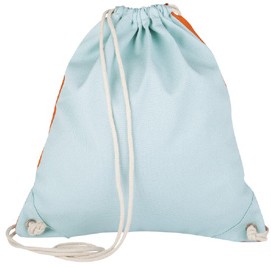 Skylle/sette skålerRydde på plass skoSette Chromebook, Nistebokser påPakke sekk selvStell av kanineneRydde oppPakke gymtøy/og tallerkner iog jakkeriPhone og iPad på	kjøkkenbenkfellesområder etterbadetøy selvmaskinaladinglekBonusoppgaverKrNavn(80 kr grunnlønn)Navn(80 kr grunnlønn)Navn(80 kr grunnlønn)Navn(80 kr grunnlønn)Navn(80 kr grunnlønn)Navn(50 kr grunnlønn)Navn(50 kr grunnlønn)Navn(50 kr grunnlønn)Navn(50 kr grunnlønn)Navn(50 kr grunnlønn)Navn(20 kr grunnlønn)Navn(20 kr grunnlønn)Navn(20 kr grunnlønn)Navn(20 kr grunnlønn)Navn(20 kr grunnlønn)Lage nistepakke5Rydde ut av oppvaskmaskin15Ta ut søppel5Rydde rommet15Lager middag15Lage helgefrokost15Lage frokost i ukedagene10Støvsuge gangen5Dekke bordet til middag5Rent tøy i skapet5BarnepassBarnepassTotaltTotalt